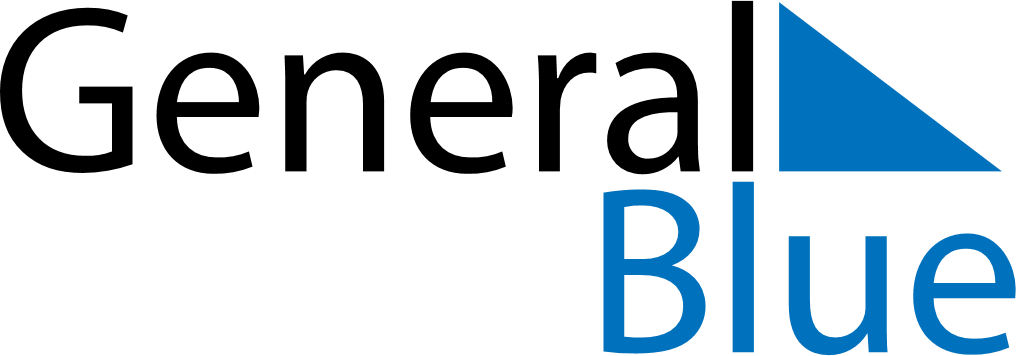 September 2024September 2024September 2024September 2024VenezuelaVenezuelaVenezuelaSundayMondayTuesdayWednesdayThursdayFridayFridaySaturday1234566789101112131314Our Lady of Coromoto151617181920202122232425262727282930